20.09.2222группа Ф.И.О.Практическая работа по теме: «Знаки и значения тригонометрических функций. Тригонометрические тождества»Работу выполняем на двойных листах (кто не сдавал тетради для практических, заводит тетрадь и выполняет эту работу в ней). Выполняем задания в соответствии с присвоенным вариантом.Делаем самостоятельно, не списываем! Я за честность! Работу сдаём 21.09(я вас сама найду в техникуме и заберу работы на проверку).В-1: учащиеся с фамилиями начинающиеся на буквы А,Б,В,Г,Д,ЕВ-2: учащиеся с фамилиями начинающиеся на буквы З,И,КВ-3: учащиеся с фамилиями начинающиеся на буквы М,Н,О,ПВ-4: учащиеся с фамилиями начинающиеся на буквы С,Т,У,Ф,Ч,Ш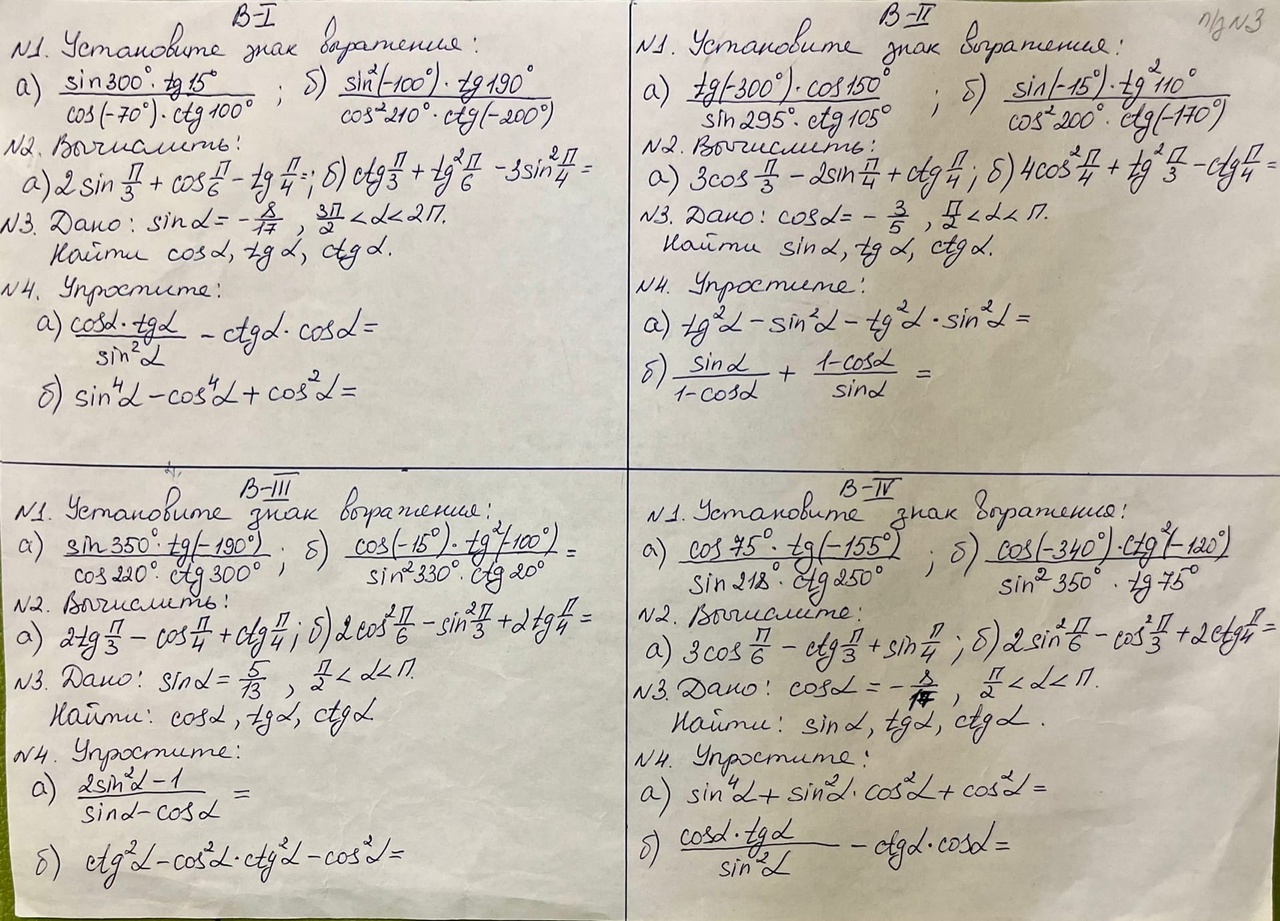 Удачи и терпения!!!!!!!